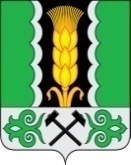 Российская ФедерацияРеспублика ХакасияАлтайский районАдминистрация муниципального образованияОчурский сельсоветПОСТАНОВЛЕНИЕ02 апреля 2019 г.			         		                                                      № 11/2с. ОчурыО внесении изменений в постановление №68 от 15 октября 2015 г. «Об утверждении муниципальной программы «Обеспечение пожарной безопасности на территории муниципального образования Очурский сельсовет на 2016-2020 годы»Руководствуясь статьями 41, 47 Устава муниципального образования Очурский сельсовет, администрация муниципального образования Очурский сельсовет ПОСТАНОВЛЯЕТ:Внести в постановление № 68 от 15 октября 2015 г. «Об утверждении муниципальной программы «Обеспечение пожарной безопасности на территории муниципального образования Очурский сельсовет на 2016-2020 годы» следующие изменения:- Пункт 9 паспорта муниципальной программы изложить в новой редакции:- в разделе 3 пункты 1,2,3 изложить в новой редакции:- в разделе 3 пункт 9 изложить в новой редакции:- в разделе 3 пункт 17 изложить в новой редакции:2. Контроль за исполнением настоящего постановления оставляю за собой.Глава муниципального образованияОчурский сельсовет                                                                                     Л.В.Клевцова9.Объёмы и источники финансирования ПрограммыБюджет муниципального образования Очурский сельсоветБюджет муниципального образования Очурский сельсоветБюджет муниципального образования Очурский сельсоветБюджет муниципального образования Очурский сельсоветБюджет муниципального образования Очурский сельсовет9.Объёмы и источники финансирования Программы201620172018201920209.Объёмы и источники финансирования Программы835,01234,11165,5875923,0№ п/пНаименование мероприятияИсполнительСумма финансирования по годамСумма финансирования по годамСумма финансирования по годамСумма финансирования по годамСумма финансирования по годам№ п/пНаименование мероприятияИсполнитель20162017201820192020№ п/пНаименование мероприятияИсполнительтыс. руб.тыс. руб.тыс. руб.тыс. руб.тыс. руб.Опашка населённых пунктов с.Очуры и д.Монастырка (обустройство минерализованных полос)Администрация поселения16,3 163341,876Содержание МПОАдминистрация поселения0670,31037,6759,7670,3Приобретение первичных средств пожаротушения (огнетушители), противопожарного инвентаряАдминистрация поселения068,151,832,659.Укрепление противопожарного состояния учреждений, территории поселенияАдминистрация поселения0408,7015,65017.Приобретение противопожарных оповещателейАдминистрация поселения026,43,30